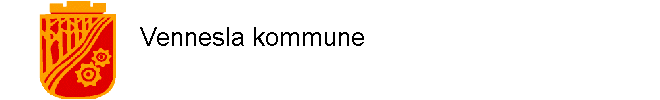 Informasjon om søknad om moderasjonsordninger:
redusert foreldrebetaling og gratis kjernetid 

1. Det kan søkes om redusert foreldrebetaling slik at ingen husholdninger betaler mer enn 6 % av samlet skattbar inntekt.2. Det kan søkes om gratis kjernetid 20 t/u for 4 og 5-åringer. Dette gjelder det barnehageåret som starter i august det året barnet fyller 4 år, og det barnehageåret som starter det året barnet fyller 5 år. Fra august 2016 gjelder ordningen også for 3-åringer.Ordningene gjelder både kommunale og private barnehager. --------0---------For begge punktene over gjelder følgende:Som husholdning regnes ektefeller, registrerte partnere og samboere. Om samboer ikke er mor eller far til barnet, skal samboers inntekt regnes med når samboerforholdet har vart i 12 av de siste 18 månedene. Hvis foreldrene har delt omsorg skal inntekten i husstanden der barnet har folkeregisteradresse legges til grunn. Reglene for søskenmoderasjon og kostpenger er ikke endret, det gis 30 prosent søskenmoderasjon for barn nummer to og 50 prosent søskenmoderasjon for barn nummer tre. Betaling for mat kommer i tillegg til oppholdsbetalingen. Søknad Foresatte må selv søke reduksjon på fastlagt skjema vedlagt dokumentasjon som er siste tilgjengelige selvangivelse. Det kan leveres ny søknad i løpet av året ved vesentlig reduksjon i inntekt eller samlivsbrudd. Hvis du har plass i barnehage i Vennesla, men bor i annen kommune, skal du søke til kommunen der du og barnet bor/ er registrert i folkeregisteret.Det må søkes for hvert barnehageår. Moderasjonen vil gjelde fra og med den første hele måneden etter søknadstidspunkt. Hvilke inntekter skal regnes med?All skattepliktig person- og kapitalinntekt for husholdningen skal oppgis, også inntekter som ikke er forhåndsutfylt på selvangivelsen. Siste tilgjengelige selvangivelse, evt. dokumentasjon for inntekt som ikke framkommer av selvangivelsen, må vedlegges. 

Hvis det ikke foreligger selvangivelse, må det leveres annen dokumentasjon som inkluderer informasjon om samlede inntekter tilsvarende årsoppgaver fra bank, arbeidsgiver/NAV ol. Unntaksvis kan det leveres lønnsslipp som tegner det riktige bilde av årsinntekten, sammen med årsoppgave over kapitalinntekter. Inntektsberegningen kan bli etterprøvd.Søknad sendes elektronisk. Om vedleggene ikke kan lastes opp, krysses det av at de ettersendes. De sendes da til Vennesla kommune v/Servicetorget, Postboks 25, 4701 Vennesla. 
Søknaden vil ikke behandles før nødvendig dokumentasjon er innkommet, eventuelt etter purring.Ved behov for ytterligere informasjon og evnt hjelp med elektronisk søknad kan henvendelse skje til kommunens servicetorg.